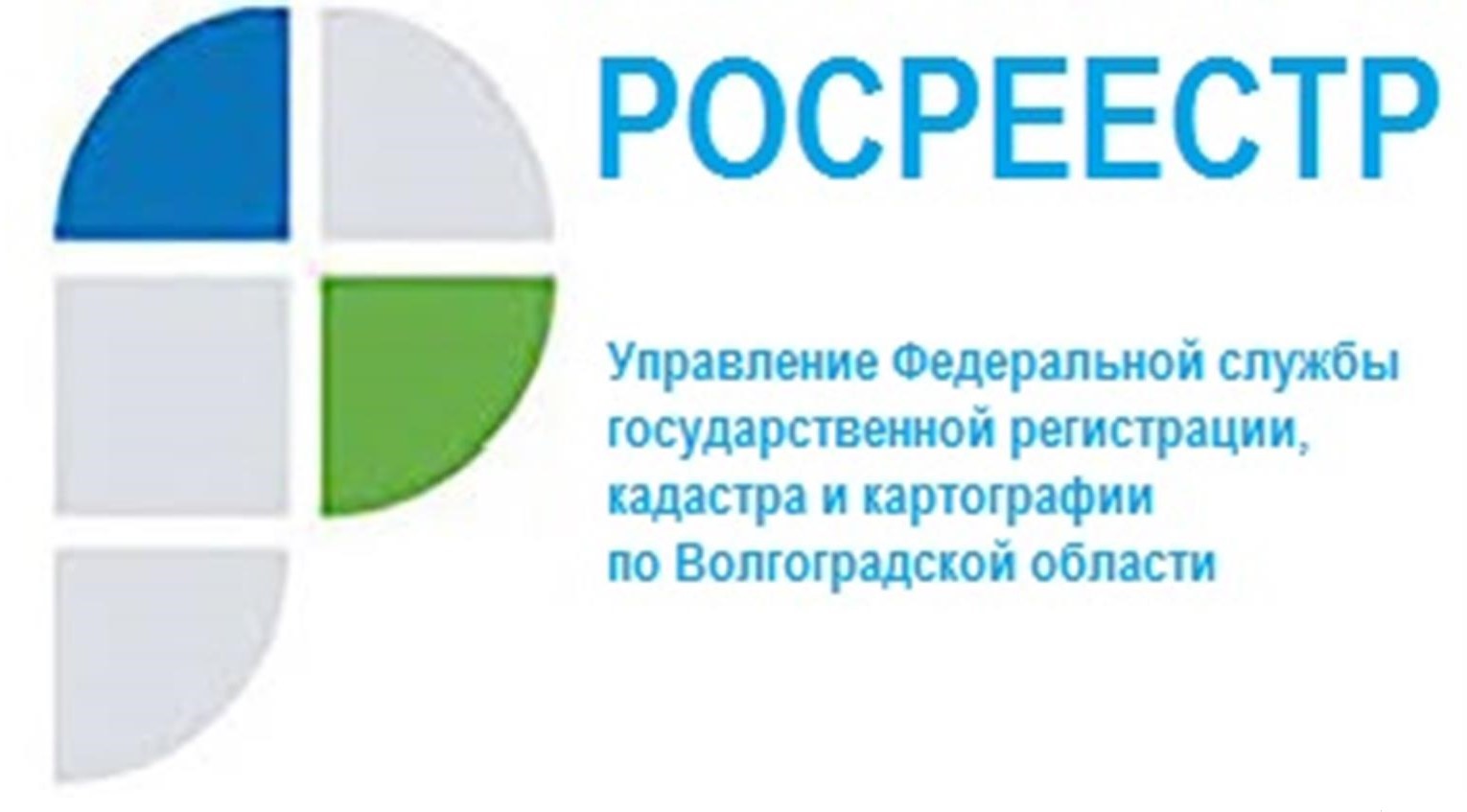 Правила, применяемые к оспариванию сделокСогласно Закону о банкротстве сведения о подаче в арбитражный суд заявления о признании сделки недействительной по основаниям, указанным в Законе о банкротстве, о вынесении судебного акта по результатам рассмотрения заявления и судебных актов о его пересмотре подлежат включению арбитражным управляющим в Единый федеральный реестр сведений о банкротстве.В Управление Росреестра по Волгоградской области поступают жалобы в части необходимости опубликования сведений о подаче в арбитражный суд заявления о признании сделки недействительной, о вынесении судебного акта по результатам рассмотрения заявления и судебных актов о его пересмотре.При этом, заявителями не учитывается, что опубликование информационного сообщения применяется к сделкам должника, подлежащим оспариванию по специальным основаниям, предусмотренным Законом о банкротстве.	Размещение сведений в ЕФРСБ об оспаривании сделки по общим основаниям, предусмотренным гражданским, земельным и другим законодательством, Законом о банкротстве не предусмотрено.                   Руководитель Управления Росреестра по Волгоградской области Наталья Сапега обращает внимание заявителей на необходимость учитывать вышеуказанные сведения при подаче жалоб на действия арбитражных управляющих.С уважением,Балановский Ян Олегович,Пресс-секретарь Управления Росреестра по Волгоградской областиMob: +7(937) 531-22-98E-mail: pressa@voru.ru 	